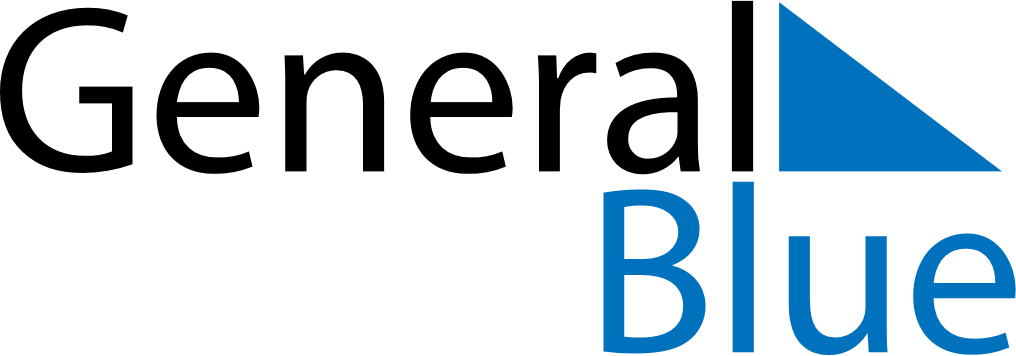 2026 – Q2Finland  2026 – Q2Finland  2026 – Q2Finland  2026 – Q2Finland  2026 – Q2Finland  AprilAprilAprilAprilAprilAprilAprilSUNMONTUEWEDTHUFRISAT123456789101112131415161718192021222324252627282930MayMayMayMayMayMayMaySUNMONTUEWEDTHUFRISAT12345678910111213141516171819202122232425262728293031JuneJuneJuneJuneJuneJuneJuneSUNMONTUEWEDTHUFRISAT123456789101112131415161718192021222324252627282930Apr 3: Good FridayApr 5: Easter SundayApr 6: Easter MondayMay 1: Labour DayMay 10: Mother’s DayMay 14: Ascension DayMay 24: PentecostJun 19: Midsummer EveJun 20: Midsummer Day